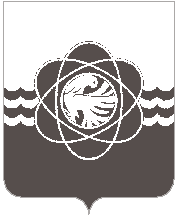 П О С Т А Н О В Л Е Н И Еот  14.10.2019 № 1137В связи с кадровыми изменениямиАдминистрация муниципального образования «город Десногорск» Смоленской области постановляет:1. Внести в постановление Администрации муниципального образования «город Десногорск» Смоленской области от 30.01.2013 № 69 «Об эвакуационной комиссии муниципального образования «город Десногорск» Смоленской области» (ред. от 30.01.2014   № 107, от 08.10.2014 № 1222, от 16.03.2015 № 264, от 23.09.2015 № 1023, от 14.10.2016           № 1117, от 04.04.2017 № 302, от 22.05.2017 № 464, от 22.06.2017 № 582, от 07.08.2017 № 774, от 16.08.2017 № 813, от 29.09.2017 № 958, от 24.09.2018 № 800, от 13.11.2018 № 969) в приложение № 2 «Состав эвакуационной комиссии муниципального образования «город Десногорск» Смоленской области» следующие изменения:- исключить из состава эвакуационной комиссии Андрианову Елену Владимировну;	- включить в состав эвакуационной комиссии Марченко Елену Валерьевну – начальника отдела Смоленского государственного казенного учреждения «Центр занятости населения Рославльского района» в г. Десногорске – заместителем начальника группы учета эвакуируемого населения и информации.2. Отделу информационных технологий и связи с общественностью (Н.В. Барханоева) разместить настоящее постановление на официальном сайте Администрации муниципального образования «город Десногорск» Смоленской области в сети Интернет.3. Контроль исполнения настоящего постановления возложить на заместителя Главы муниципального образования по социальным вопросам – председателя эвакуационной комиссии муниципального образования «город Десногорск» Смоленской области                 А.А. Новикова и начальника Управления по делам ГО и ЧС А.К. Воронцова.Глава муниципального образования«город Десногорск» Смоленской области 	                                     А.Н. ШубинО внесении изменений в постановление Администрации муниципального образования «город Десногорск» Смоленской области от 30.01.2013 № 69 «Об эвакуационной комиссии муниципального образования «город Десногорск» Смоленской области»